PENGARUH DANA ALOKASI UMUM (DAU) DAN PENDAPATAN ASLI DAERAH (PAD)TERHADAP BELANJA DAERAH(Studi pada Pemerintah Kabupaten/Kota di Provinsi Jawa Barat Periode 2011-2015)DRAFT SKRIPSI Untuk memenuhi salah satu syarat sidang skripsiGuna memperoleh gelar Sarjana EkonomiOleh:Wenny Wildayanti124020073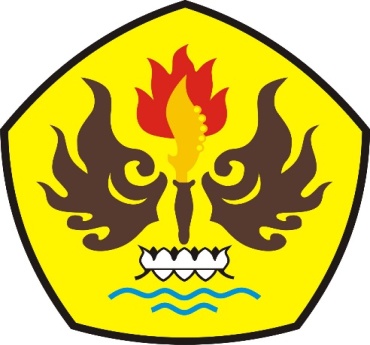 PROGRAM STUDI AKUNTANSIFAKULTAS EKONOMIUNIVERSITAS PASUNDAN BANDUNG2016PENGARUH DANA ALOKASI UMUM (DAU) DAN PENDAPATAN ASLI DAERAH (PAD) TERHADAP BELANJA DAERAH(Studi pada Pemerintah Kabupaten/Kota di Provinsi Jawa Barat Periode 2011-2015)SKRIPSIUntuk memenuhi salah satu syarat sidang skripsi Guna memperoleh gelar Sarjana EkonomiProgram Studi AkuntansiFakultas Ekonomi Universitas PasundanBandung,   Agustus 2016Mengetahui,	Dosen Pembimbing,		Dosen Pembimbing Pendamping,Prof. Dr. H. TB Hasanuddin, M.Sc., C.P.A          Isye Siti Aisyah, SE, M.Si., AK           Dekan,				        a.n Ketua Program Studi Akuntansi,       Dr. Atang Hermawan, SE., MSIE., Ak                 Isye Siti Aisyah, SE, M.Si., AKPERNYATAAN(Program Studi Strata 1)Dengan ini saya menyatakan bahwa :1.	Karya tulis saya, skripsi ini adalah asli dan belum pernah diajukan untuk mendapatkan gelar akademik sarjana, baik di Universitas Pasundan maupun di perguruan tinggi lainnya.2.	Karya tulis ini murni gagasan, rumusan, dan penelitian saya sendiri tanpa bantuan pihak lain, kecuali arahan Tim Pembimbing.3.	Dalam karya tulis ini tidak terdapat karya atau pendapat yang telah ditulis atau dipublikasikan orang lain, kecuali secara tertulis dengan jelas dicantumkan sebagai acuan dalam naskah dengan disebutkan nama pengarang dan dicantumkan dalam daftar nama pustaka.4.	 Pernyataan ini saya buat dengan sesungguhnya dan apabila dikemudian hari terdapat penyimpangan dan ketidakbenaran dalam pernyataan ini maka saya bersedia menerima sanksi akademik berupa pencabutan gelar yang diperoleh karena karya tulis ini, serta sanksi lainnya sesuai dengan norma yang berlaku di perguruan tinggi ini.Bandung, ..............................Yang membuat pernyataan(Wenny Wildayanti)NRP : 124020073MOTTO“Maka sesungguhnya bersama kesulitan ada kemudahan. Sesungguhnya bersama kesulitan ada kemudahan”(QS. Asy-Syarh 94: 5-6)“Sesungguhnya Allah tidak merubah keadaan suatu kaum sehingga mereka merubah keadaan yang ada pada diri mereka sendiri”(QS. Ar Ra’d 13: 11)“Do the best, let Allah take the rest”(Pascala)“Sesungguhnya Sholatku, ibadahku, hidupku dan matiku hanyalah untuk Allah SWT, Tuhan seluruh alam”(QS. Al An’am : 162)